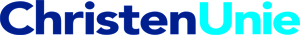 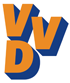 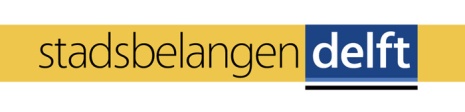 MOTIE UITBREIDING PARKEERREGULERING De gemeenteraad van Delft, in vergadering bijeen op 19 december 2013Constaterende datDe parkeerregulering in Voorhof Noordwest per 1 oktober 2013 is uitgebreid met de E. du Perronlaan, Dichtersweg en delen van de Roland Holstlaan.Deze straten sindsdien nauwelijks worden gebruiktSindsdien de aangrenzende straten een te hoge parkeerdruk ervaren door werknemers, bezoekers van Torenhove, winkelcentrum In de Hoven en bezoekers aan de binnenstadOverwegende datHet ongewenst is om per straat gereguleerd parkeren in te voeren, omdat de naastgelegen straten dan het probleem overnemen.Logische grenzen gehanteerd moeten worden bij het invoeren van gereguleerd parkerenDraagt het college opUitbreiding van parkeerregulering alleen in te voeren in gebieden met logische grenzen (dwz: grenzen die logisch aansluiten bij de ruimtelijke inrichting zoals vaarwegen, groengebieden, of hoofdwegen); Daarbij te zorgen voor aantoonbaar voldoende draagvlak (door middel van een goedkeuring van de belangenvereniging van het betreffende (deel)gebied en/of een representatieve enquete) En gaat over tot de orde van de vergadering
Joëlle Gooijer			Linda Böcker		Aad Meuleman	
ChristenUnie			VVD 			Stadsbelangen